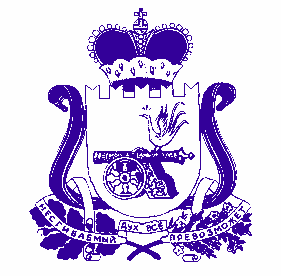 АДМИНИСТРАЦИЯ БУЛГАКОВСКОГО СЕЛЬСКОГО ПОСЕЛЕНИЯ ДУХОВЩИНСКОГО РАЙОНА СМОЛЕНСКОЙ ОБЛАСТИПОСТАНОВЛЕНИЕот  09.01.2020                                  № 6       В соответствии с областным  законом  от 20.12.2019 года № 188-3  «О преобразовании муниципальных  образований Духовщинского  района Смоленской области, об  установлении  численности и срока  полномочий депутатов представительных  органов первого созыва вновь образованных муниципальных  образований Духовщинского  района  Смоленской  области, а  так же порядка  избрания, полномочий и срока полномочий  первых  глав вновь образованных муниципальных  образований Духовщинский  район Смоленской  области», Уставом Булгаковского сельского поселения Духовщинского района Смоленской области Администрация Булгаковского сельского поселения Духовщинского района Смоленской областиПОСТАНОВЛЯЕТ:     1. Признать утратившими силу постановления  Администрации  Бересневского сельского поселения Духовщинского района Смоленской области:     -от  08.07.2012 г. №16 «Об утверждении Административного регламента предоставления Администрацией Бересневского сельского поселения муниципальной услуги «Выдача документов  (единого  жилищного  документа, копии  финансово-лицевого счета,  выписки  из  домовой  книги, карточки  учета  собственника  жилого  помещения),  справок  и  иных  документов» (в редакции  постановлений Администрации Бересневского  сельского  поселения от 27.11.2012 №51, от 15.04.2016 №23);-от  08.07.2012 г. №17 «Об утверждении Административного регламента предоставления Администрацией Бересневского сельского поселения муниципальной услуги «Присвоение адресов  объектам недвижимого  имущества,  находящимся  в  границах  населенных  пунктов  поселения» (в редакции  постановлений Администрации Бересневского  сельского  поселения от27.11.2012 №50, от 07.10.2013 №32, от 15.04.2016 №24, от 05.03.2018 №10, от 27.08.2018 №23,от 15.04.2019 №10);-от  13.08.2012 г. №25 «Об утверждении Административного регламента предоставления Администрацией Бересневского сельского поселения муниципальной услуги «Предоставление жилого помещения  находящегося в муниципальной собственности,  гражданину на основании договора социального найма» (в редакции  постановлений Администрации Бересневского  сельского  поселения от 27.11.2012 №49, от 15.04.2016 №25, от 07.10.2013 №33);-от  13.08.2012 г. №26 «Об утверждении Административного регламента предоставления Администрацией Бересневского сельского поселения муниципальной услуги«Оформление документов по обмену жилыми помещениями  муниципального  жилищного  фонда, предоставленными по договорам социального найма»  (в редакции  постановлений Администрации Бересневского  сельского  поселения от 27.11.2012 №48, от18.04.2016 №26,);-от  13.08.2012 г. №27 «Об утверждении Административного регламента предоставления Администрацией Бересневского сельского поселения муниципальной услуги «Постановка на учёт граждан в качестве нуждающихся в жилых помещениях, предоставляемых по договорам социального найма» (в редакции  постановлений Администрации Бересневского  сельского  поселения от 23.10.2012 №38, от 27.11.2012 №47,от 18.04.2016 №27);-от  13.08.2012 г. №28 «Об утверждении Административного регламента предоставления Администрацией Бересневского сельского поселения муниципальной услуги «Принятие  документов, а  также  выдача  решений о переводе  или  об  отказе в  переводе   жилого помещения в нежилое  или нежилого помещения в жилое помещение» (в редакции  постановлений Администрации Бересневского  сельского  поселения от 27.11.2012 №46, от 18.04.2016 №28);-от  13.08.2012 г. №29 «Об утверждении Административного регламента предоставления Администрацией Бересневского сельского поселения муниципальной услуги «Предоставление аренды нежилого помещения»  (в редакции  постановлений Администрации Бересневского  сельского  поселения от 26.11.2012 №45, от 18.04.2016 №29);-от  13.08.2012 г. №30 «Об утверждении Административного регламента предоставления Администрацией Бересневского сельского поселения муниципальной услуги «Предоставление информации о порядке предоставления жилищно-коммунальных услуг населению» (в редакции  постановлений Администрации Бересневского  сельского  поселения от 26.11.2012 №44, от 18.04.2016 №30);-от  13.08.2012 г. №31 «Об утверждении Административного регламента предоставления Администрацией Бересневского сельского поселения муниципальной услуги «Выдача разрешений на право организации розничной торговли» (в редакции  постановлений Администрации Бересневского  сельского  поселения от 21.11.2012 №41, от 18.04.2016 №31);-от  13.08.2012 г. №35 «Об утверждении Административного регламента предоставления Администрацией Бересневского сельского поселения муниципальной услуги «Приватизация гражданами в собственность муниципальных жилых помещений» (в редакции  постановлений Администрации Бересневского  сельского  поселения от 23.11.2012 №42, от 18.04.2016 №32);-от  05.09.2017 г. №29 «Об утверждении  Административного регламента по осуществлению муниципального контроля за сохранностью автомобильных дорог местного значения в границах населенных пунктов Бересневского сельского поселения Духовщинского района Смоленской области»;  -от  05.09.2017 г. №30 «Об утверждении  Административного регламента Духовщинского района Смоленской области «Осуществление контроля за использованием и сохранностью муниципального жилищного фонда, соответствием жилых помещений данного фонда, установленным санитарным и техническим правилам и нормам, иным требованиям законодательства»;-от  20.09.2017 г. №35 «Об утверждении  Административного регламента по предоставлению муниципальной услуги "Предоставление информации об объектах учета, содержащихся в реестре муниципальной собственности Бересневского сельского поселения  Духовщинского района Смоленской области ";-от  27.09.2017 г. №38 «Об утверждении  Административного регламента предоставления Администрацией Бересневского  сельского  поселения Духовщинского района Смоленской области муниципальной услуги «Выдача разрешения на производство земляных работ по прокладке, ремонту, реконструкции подземных и надземных сетей, связанных с нарушением благоустройства территории Бересневского  сельского поселения Духовщинского района Смоленской области»;-от  13.06.2018 г. №17 «Об утверждении  Административного регламента предоставления Администрацией Бересневского  сельского  поселения Духовщинского района Смоленской области муниципальной услуги «Назначение и выплата пенсии за выслугу лет лицам, замещавшим муниципальные должности, должности муниципальной службы (муниципальные должности муниципальной службы) в органах местного самоуправления Бересневского сельского поселения Духовщинского района Смоленской области».2. Настоящее постановление разместить на сайте Администрации Булгаковского сельского поселения Духовщинского района Смоленской области в информационно-телекоммуникационной сети «Интернет» (http://bulgakovo.admin-smolensk.ru//).3. Контроль исполнения настоящего постановления оставляю  за собой.Глава муниципального образования Булгаковского сельского поселения Духовщинского района Смоленской области                              Т.И. Сазанкова   О признании утратившими силу некоторых правовых актов